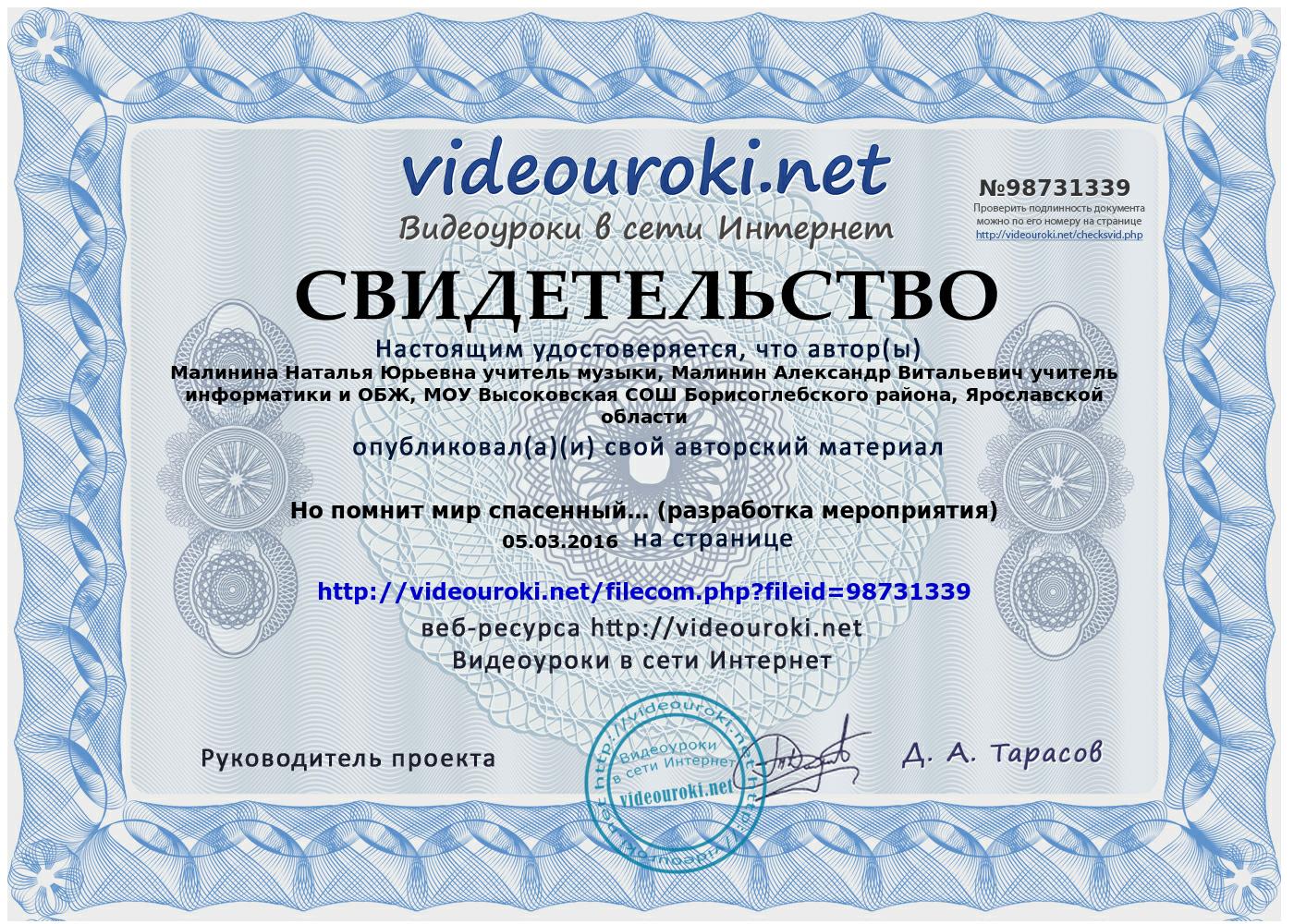    Методическая разработка внеклассного мероприятия ко Дню Победы.                                          «Но помнит мир спасенный…»Автор идеи и разработки внеклассного мероприятия: Малинина Н.Ю. - классный руководитель 8 класса, учитель музыки высшей категории МОУ Высоковской СОШ,соавтор – Малинин А.В. – учитель информатики и ОБЖ 1 категории, классный руководитель 9 класса.                                                       Аннотация.         Внеклассное мероприятие « Но  помнит мир спасенный…» представляет собой обобщение  и представление творческих проектов учащихся. Ребятам было предложено самостоятельно подготовить информацию в виде сообщений или презентаций по следующим темам: «Пионеры-герои», «Герои Советского союза», « Женщины герои Советского союза», «Ярославцы - герои». «Герои-земляки», «Памятники воинам-освободителям». На уроках ОБЖ и информатики проходило представление работ и лучшие из них были использованы в мероприятии.    На уроках музыки  были разучены песни советских и современных авторов «Смуглянка», «У деревни Крюково», «Женька», «Алеша», «У кремлевской стены», «Москвичи», «И все о той весне». Ученики работали над проектом «Песни опаленные войной…», в котором искали информацию об истории создания военной песни. Были представлены интересные сообщения о военных песнях, лучшие из которых  («Священная война» и «Москвичи») прозвучали на мероприятии.      Ученики младших классов работали над своим проектом - подарок своими руками ветеранам труда, труженикам тыла и подготовили  для гостей - наших  односельчан – пластилиновые изображения голубя на стекле (голубь – символ мира). Цель: сформировать представление обучающихся о роли искусства в жизни человека на примере песен о войне и памятников воинам – освободителям.Задачи:- познакомить обучающихся с песнями о войне советских композиторов;- познакомить обучающихся с памятниками воинам – освободителям;- познакомить с героями ВОВ разных возрастов и национальностей:- способствовать формированию осознанного отношения к наследию истории своей страны:- культивировать общечеловеческое чувство гордости за героев отечества:- развивать навыки публичного выступления;- развивать навыки обработки текстовой информации при создании презентации.Оборудование. Мультимедийный проектор, экран, компьютер со звуковой картой, презентации, выполненные обучающимися, звуковоспроизводящая система, СD,  минусовки песен.Срок подготовки к мероприятию - 1 месяц, который можно разделить на этапы:1 этап  – определение темы и разработка проектов по темам; разучивание музыкального материала.2 этап – представление проектов, отбор лучших для выступления.3 этап – составление общего сценария;4 этап – подготовка материала для оформления зала, подарки ветеранам; 5 этап – проведение сводной репетиции и оформление зала;6 этап – приглашение ветеранов;7 этап – проведение мероприятия.Целесообразно проводить мероприятие в актовом зале.Планируемые результаты: ожидается :- формирование у обучающихся  устойчивого интереса к истории своего народа, в частности жителей родного села;- активизация познавательной деятельности;-  использование умения добывать информацию, анализировать и применять в публичном выступлении;- адекватно оценивать результаты своей деятельности и деятельности сверстников;- развитие навыка взаимодействия с социумом.                                               Ход мероприятия.Звучит минусовка «В лесу прифронтовом»Вед.:  С берез неслышим, невесом, слетает желтый лист.           Старинный вальс «Осенний сон» играет гармонист.Первые строки знаменитой песни  «В лесу прифронтовом» уносят нас в далекое прошлое, в те далекие военные годы, когда наша страна вела смертный бой с фашистскими захватчиками, когда все:  от мала до велика,  встали на защиту своей Родины. И  в это самое трудное для людей время песня стала помощницей, верной спутницей души солдатской. В песне говорили обо всем: о родном доме, о любимых, о друзьях – товарищах, об огнях-пожарищах. Песня о военных событиях, как былина вела свой рассказ, не позволяя забывать человеку все то, что пришлось пережить нашим дедами прадедам. В честь победы сооружали памятники воинам- освободителям, неизвестным героям, для того, чтобы мы помнили через года, через века, о тех, кто подарил нам мирное небо, о тех, кто не жалел своей жизни, ради  мира на земле.Сегодня мы собрались здесь, чтобы вспомнить о тех, кто не вернулся из боя, спеть любимые песни вместе с нашими гостями, узнать о памятниках воинам-освободителям – отдать дань памяти и уважения всем тем, кто приближал День Победы. 22 июня ровно в 4 часаКиев бомбили, нам объявили,Что началсь война… Звучит «Священная война». \Рассказ о песне «Священная война» .У.: И это действительно так. Песня звала в бой, песня давала силу бойцам, но песня еще и рассказывала.         Молодые ребята с фотографии смотрят         Их глаза дружбу свято, как и прежде, хранят…         Каждый мог быть счастливым,           Каждый мог быть любимым,         Но остался мальчишкой молодым навсегда!«У деревни Крюково» исполняют ученики 8-9 класса.У.:  Сколько их не вернулось из боя молодых, которые еще не научились жить, но стали для нас настоящими героями. Наравне со взрослыми сражались за Родину совсем еще юные мальчишки и девчонки. Они останутся в нашей памяти навсегда.Презентация «Пионеры – герои» рассказывают ученики 6 класса. У.: Пионеры-герои… Никто не сможет назвать точное число юных защитников, но мы понимаем, что жить в то время, не предать свою Родину – это уже значит быть героем. Исполняется песня «Женька» 8-9 класс.Уч.: Говорят: « у войны не женское лицо…», но женщины тоже были на полях сражений. Это и медицинские сестры, которые бесстрашно выносили с поля боя раненых бойцов, и радистки, и снайперы, и зенитчицы, и летчики. Некоторые даже были удостоены звания Герой Советского Союза.Презентация «Женщины герои Советского Союза».Исполняется песня «Смуглянка» 8-9 класс.Уч.: Сообщение об Е.Колесовой.Уч.: Подлая война долгих 4 года забирала лучших сынов и дочерей, но  не дрогнули наши войска, не отступили и  прошли половину Европы, приближая День победы.  И сколько солдат осталось лежать в земле сырой, чужой земле!Рассказ о песне А.Эшпая  «Москвичи». Исполняется песня «Москвичи» 7-9 классы.Презентация «Памятники воинам – освободителям».«Памятник «Алеша». Рассказ о песне «Алеша». Исполняется песня «Алеша».У.:  В каждом городе нашей страны есть памятник защитникам Родины, стоят обелиски, монументы. 3 декабря 2014 года президент Российской Федерации В.В.Путин подписал указ о праздновании «Дня Неизвестного солдата».Ученики 6 класса читают стихи и исполняют песню «У Кремлевской стены».У.: Наша школа носит имя Героя Советского Союза А.В.Бажанова. Его фотографию мы видим каждый день. Подвиг его навсегда останется в нашей памяти. И я хочу вам предложить создать памятник нашему земляку. Ученики 8 класса читают стихотворение  «Я никогда не видела воны…»У.: Великая Отечественная война, Священная война, оставила неизгладимый след в душах многих народов. В борьбе против фашизма объединялись люди разных национальностей, вероисповеданий, всем нужна была одна Победа. В канун великого года 70-тилетия Победы мы еще не раз вспомним о тех, кто не дожил до нее, тех, кто прошел парад Победы и жил в мирном Советском Союзе, тех,  кто сейчас снова переживает события в Украине… И нам, взрослым, так хочется, чтобы вы о войне знали только из кино.Видео «И все о той весне…» исполняется песня.У.: Дорогие ребята, сегодня на нашем мероприятии присутствовали односельчане. Их детство пришлось на трудные военные  и послевоенные  годы. Для них мы подготовили небольшие подарки. Белый голубь – символ мира и мы хотим пожелать, чтобы мирное небо не омрачалось военными пожарищами, чтобы гул самолетов и рев снарядов не нарушал тишину и спокойствие мирных граждан. Мы с удовольствием предоставляем Вам слово.                (Выступление гостей. Чаепитие)     Внеклассное мероприятие проведено 12.12. 2014.  Малининой Н.Ю. учителем музыки и Малининым А.В. учителем ОБЖ. На нем присутствовало  40 учащихся, 6 ветеранов-тружеников тыла, представители школьной администрации, учителя.                                             Интернет-ресурсы.http://ppt4web.ru/istorija/zhenshhiny-geroi-sovetskogo-sojuza.htmlhttp://x-time.info/eshche/pamyatniki/834-znamenityj-alesha-pamyatnik-sovetskim-voinam-osvoboditelyam.htmlhttp://ppt4web.ru/istorija/deti-geroi-velikojj-otechestvennojj-vojjny0.htmlhttp://yandex.ru/clck/jsredirhttp://yandex.ru/images/searchhttp://yandex.ru/clckhttp://yandex.ru/clck/jsredir?from